Publicado en Granada el 09/11/2017 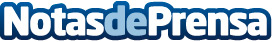 El interés por la seguridad de redes crece exponencialmenteLa seguridad de redes es un concepto utilizado para referirse a las medidas adoptadas para prevenir y supervisar el acceso y uso de una red informática y sus recursos accesibles. Datos de contacto:Sara ÁvilaNota de prensa publicada en: https://www.notasdeprensa.es/el-interes-por-la-seguridad-de-redes-crece Categorias: Ciberseguridad http://www.notasdeprensa.es